RappelPour qu’une série soit admissible au titre de Série Internationale de la FIA, son Règlement Technique doit inclure et respecter les critères de sécurité conformes à l’Annexe J, notamment pour ce qui est des points suivants : Conformité totale à l’un des Groupes définis dans l’Annexe J.Conformité totale à l’Article 277 de l’Annexe J (exigences de sécurité minimales). Non applicable lorsque la voiture est homologuée FIA ou est conforme à un autre Groupe FIA.Dans le cas où la conformité totale à l’Annexe J n’est pas possible, la demande d’approbation de la série doit mentionner explicitement les éléments qui ne respectent pas l’Annexe J.Tout élément indiqué "NON" dans les tableaux suivants doit faire l'objet d'un document explicatif annexé à la présente fiche.Après concertation avec l’ASN demandeuse, et selon les éléments d’information recueillis, l’Administration de la FIA décidera si la conformité partielle est acceptable ou non pour des raisons de sécurité et formulera au CMSA une recommandation pour accepter ou refuser la Série Internationale.NB : Cette page peut être dupliquée si plusieurs catégories de véhicules sont assimilables aux Catégories INB : Cette page peut être dupliquée si plusieurs catégories de véhicules sont assimilables aux Catégories INB : Cette page peut être dupliquée si plusieurs catégories de véhicules sont assimilables aux Catégories INB : Cette page peut être dupliquée si plusieurs catégories de véhicules sont assimilables aux Catégories II-SHNB : Cette page peut être dupliquée si plusieurs catégories de véhicules sont assimilables aux Catégories II-SHNB : Cette page peut être dupliquée si plusieurs catégories de véhicules sont assimilables aux Catégories II-SH et/ou II-SC NB : Cette page peut être dupliquée si plusieurs catégories de véhicules sont assimilables aux Catégories II-SSNB : Cette page peut être dupliquée si plusieurs catégories de véhicules sont assimilables aux Catégories III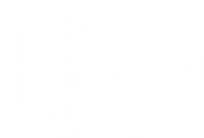 FEDERATIONINTERNATIONALEDE L'AUTOMOBILEWWW.FIA.COMDEMANDE D’APPROBATION PAR LA FIADU REGLEMENT TECHNIQUE D’UNE SERIE INTERNATIONALE CONFORMEMENT A L’ART. 2.4 DU CODE SPORTIF INTERNATIONALLe/LaLe/La*INDIQUER LE NOM DE L'ASN**INDIQUER LE NOM DE L'ASN**INDIQUER LE NOM DE L'ASN*LeLe*INDIQUER LA DATE DE DEMANDE**INDIQUER LA DATE DE DEMANDE**INDIQUER LA DATE DE DEMANDE*déclare par la présente que les véhicules engagés dans la Série Internationale désignée :déclare par la présente que les véhicules engagés dans la Série Internationale désignée :déclare par la présente que les véhicules engagés dans la Série Internationale désignée :déclare par la présente que les véhicules engagés dans la Série Internationale désignée :déclare par la présente que les véhicules engagés dans la Série Internationale désignée :déclare par la présente que les véhicules engagés dans la Série Internationale désignée :déclare par la présente que les véhicules engagés dans la Série Internationale désignée :déclare par la présente que les véhicules engagés dans la Série Internationale désignée :déclare par la présente que les véhicules engagés dans la Série Internationale désignée :déclare par la présente que les véhicules engagés dans la Série Internationale désignée :*INDIQUER LE NOM DE LA SERIE**INDIQUER LE NOM DE LA SERIE**INDIQUER LE NOM DE LA SERIE*PourPour*INDIQUER ANNEE/SAISON**INDIQUER ANNEE/SAISON**INDIQUER ANNEE/SAISON*répondent aux critères d’admissibilité ci-dessus mentionnés et correspondent au descriptifs ci-dessous.répondent aux critères d’admissibilité ci-dessus mentionnés et correspondent au descriptifs ci-dessous.répondent aux critères d’admissibilité ci-dessus mentionnés et correspondent au descriptifs ci-dessous.répondent aux critères d’admissibilité ci-dessus mentionnés et correspondent au descriptifs ci-dessous.répondent aux critères d’admissibilité ci-dessus mentionnés et correspondent au descriptifs ci-dessous.répondent aux critères d’admissibilité ci-dessus mentionnés et correspondent au descriptifs ci-dessous.répondent aux critères d’admissibilité ci-dessus mentionnés et correspondent au descriptifs ci-dessous.répondent aux critères d’admissibilité ci-dessus mentionnés et correspondent au descriptifs ci-dessous.répondent aux critères d’admissibilité ci-dessus mentionnés et correspondent au descriptifs ci-dessous.répondent aux critères d’admissibilité ci-dessus mentionnés et correspondent au descriptifs ci-dessous.A.VEHICULES EN CONFORMITE AVEC LES GROUPES DE L’ANNEXE JVEHICULES EN CONFORMITE AVEC LES GROUPES DE L’ANNEXE JVEHICULES EN CONFORMITE AVEC LES GROUPES DE L’ANNEXE JVEHICULES EN CONFORMITE AVEC LES GROUPES DE L’ANNEXE JVEHICULES EN CONFORMITE AVEC LES GROUPES DE L’ANNEXE JVEHICULES EN CONFORMITE AVEC LES GROUPES DE L’ANNEXE JVEHICULES EN CONFORMITE AVEC LES GROUPES DE L’ANNEXE JVEHICULES EN CONFORMITE AVEC LES GROUPES DE L’ANNEXE JVEHICULES EN CONFORMITE AVEC LES GROUPES DE L’ANNEXE JVEHICULES EN CONFORMITE AVEC LES GROUPES DE L’ANNEXE JCATEGORIE**comme indiqué dans le règlement technique de la sérieCATEGORIE**comme indiqué dans le règlement technique de la sérieCATEGORIE**comme indiqué dans le règlement technique de la sérieARTICLE DE L’ANNEXE J(EXCEPTES ART. 251, 252, 253, 277, 281, 282, 283)ARTICLE DE L’ANNEXE J(EXCEPTES ART. 251, 252, 253, 277, 281, 282, 283)ARTICLE DE L’ANNEXE J(EXCEPTES ART. 251, 252, 253, 277, 281, 282, 283)ARTICLE DE L’ANNEXE J(EXCEPTES ART. 251, 252, 253, 277, 281, 282, 283)ARTICLE DE L’ANNEXE J(EXCEPTES ART. 251, 252, 253, 277, 281, 282, 283)ARTICLE DE L’ANNEXE J(EXCEPTES ART. 251, 252, 253, 277, 281, 282, 283)*INDIQUER LE NOM DE LA CATEGORIE**INDIQUER LE NOM DE LA CATEGORIE**INDIQUER L'ARTICLE CONCERNE, EX. 257A**INDIQUER L'ARTICLE CONCERNE, EX. 257A**INDIQUER L'ARTICLE CONCERNE, EX. 257A**INDIQUER L'ARTICLE CONCERNE, EX. 257A**INDIQUER L'ARTICLE CONCERNE, EX. 257A**INDIQUER L'ARTICLE CONCERNE, EX. 257A*B.VEHICULES EN CONFORMITE AVEC L’ART. 277 DE L’ANNEXE J	Autres que ceux définis dans l’un des Groupes de l’Annexe JVEHICULES EN CONFORMITE AVEC L’ART. 277 DE L’ANNEXE J	Autres que ceux définis dans l’un des Groupes de l’Annexe JVEHICULES EN CONFORMITE AVEC L’ART. 277 DE L’ANNEXE J	Autres que ceux définis dans l’un des Groupes de l’Annexe JVEHICULES EN CONFORMITE AVEC L’ART. 277 DE L’ANNEXE J	Autres que ceux définis dans l’un des Groupes de l’Annexe JVEHICULES EN CONFORMITE AVEC L’ART. 277 DE L’ANNEXE J	Autres que ceux définis dans l’un des Groupes de l’Annexe JVEHICULES EN CONFORMITE AVEC L’ART. 277 DE L’ANNEXE J	Autres que ceux définis dans l’un des Groupes de l’Annexe JVEHICULES EN CONFORMITE AVEC L’ART. 277 DE L’ANNEXE J	Autres que ceux définis dans l’un des Groupes de l’Annexe JVEHICULES EN CONFORMITE AVEC L’ART. 277 DE L’ANNEXE J	Autres que ceux définis dans l’un des Groupes de l’Annexe JVEHICULES EN CONFORMITE AVEC L’ART. 277 DE L’ANNEXE J	Autres que ceux définis dans l’un des Groupes de l’Annexe JVEHICULES EN CONFORMITE AVEC L’ART. 277 DE L’ANNEXE J	Autres que ceux définis dans l’un des Groupes de l’Annexe JCATEGORIE** comme indiqué dans le règlement technique de la sérieCATEGORIE** comme indiqué dans le règlement technique de la sérieCATEGORIE** comme indiqué dans le règlement technique de la sérieCATEGORIE DE L’ART. 277** peut être uniquement I, II-SH, II-SC, II-SS ou IIICATEGORIE DE L’ART. 277** peut être uniquement I, II-SH, II-SC, II-SS ou IIICATEGORIE DE L’ART. 277** peut être uniquement I, II-SH, II-SC, II-SS ou IIICATEGORIE DE L’ART. 277** peut être uniquement I, II-SH, II-SC, II-SS ou IIICATEGORIE DE L’ART. 277** peut être uniquement I, II-SH, II-SC, II-SS ou IIICATEGORIE DE L’ART. 277** peut être uniquement I, II-SH, II-SC, II-SS ou III*INDIQUER LE NOM DE LA CATEGORIE**INDIQUER LE NOM DE LA CATEGORIE**EX: II-SC**EX: II-SC*voir tableau n°voir tableau n°*EX: B2-1*ci-aprèsvoir tableau n°voir tableau n°ci-aprèsvoir tableau n°voir tableau n°ci-aprèsvoir tableau n°voir tableau n°ci-aprèsvoir tableau n°voir tableau n°ci-aprèsvoir tableau n°voir tableau n°ci-aprèsB1.1LISTE DE VERIFICATION POUR VEHICULES ASSIMILABLES A LA CATEGORIE I (ART. 251-1.1)LISTE DE VERIFICATION POUR VEHICULES ASSIMILABLES A LA CATEGORIE I (ART. 251-1.1)LISTE DE VERIFICATION POUR VEHICULES ASSIMILABLES A LA CATEGORIE I (ART. 251-1.1)LISTE DE VERIFICATION POUR VEHICULES ASSIMILABLES A LA CATEGORIE I (ART. 251-1.1)LISTE DE VERIFICATION POUR VEHICULES ASSIMILABLES A LA CATEGORIE I (ART. 251-1.1)LISTE DE VERIFICATION POUR VEHICULES ASSIMILABLES A LA CATEGORIE I (ART. 251-1.1)LISTE DE VERIFICATION POUR VEHICULES ASSIMILABLES A LA CATEGORIE I (ART. 251-1.1)LISTE DE VERIFICATION POUR VEHICULES ASSIMILABLES A LA CATEGORIE I (ART. 251-1.1)CATEGORIE** comme indiqué dans le règlement technique de la sérieCATEGORIE** comme indiqué dans le règlement technique de la sérieElément / dispositif de sécuritéArticle de l’Annexe JArticle de l’Annexe JConformitéConformitéElément / dispositif de sécuritéArticle de l’Annexe JArticle de l’Annexe JOUINONSécurité du système de freinage253-4253-4Coupe-circuit253-13253-13Réservoir de sécuritéSpécification FT3, FT3.5 ou FT5 obligatoire, dans le respect des prescriptions de l’Art. 253-14Spécification FT3, FT3.5 ou FT5 obligatoire, dans le respect des prescriptions de l’Art. 253-14Canalisations de carburant, pompes et filtres253-3.1 et 253-3.2253-3.1 et 253-3.2Orifices de remplissage et bouchons259-6.4259-6.4Ravitaillement pendant la course (circuit)277-2.3277-2.3Carburant252-9252-9Récupérateur d’huile255-5.1.14 de l'Annexe J 2019255-5.1.14 de l'Annexe J 2019Ceintures de sécurité253-6253-6Marche arrière275-9.3275-9.3Bras de suspension275-10.3.1 et 275-10.2275-10.3.1 et 275-10.2Matériaux des roues275-12.2275-12.2Extincteurs253-7253-7Rétroviseurs253-9253-9Feu arrière259-8.4.2259-8.4.2Anneau de prise en remorque253-10253-10Paroi anti-feu253-15253-15Sièges253-16253-16Pare-brise279-10.2.2279-10.2.2Un essuie-glace en état de marche est obligatoireUn essuie-glace en état de marche est obligatoireUn système de désembuage efficace est obligatoireUn système de désembuage efficace est obligatoireGarde au sol252-2.1252-2.1Batterie(s)Chaque batterie doit être solidement fixée et couverte pour éviter tout court-circuit ou toute fuite de liquideChaque batterie doit être solidement fixée et couverte pour éviter tout court-circuit ou toute fuite de liquideStructures de sécurité des véhicules construits avant le 01.01.2010253-8253-8Structure de sécurité des véhicules construits à partir du 01.01.2010253-8253-8Poids minimum277-3277-3Carrosserie / Habitacle277-4277-4Dispositifs aérodynamiques277-5277-5B1.2LISTE DE VERIFICATION POUR VEHICULES DE TYPE TOUT-TERRAIN ASSIMILABLES A LA CAT. I (ART. 281-1.1)LISTE DE VERIFICATION POUR VEHICULES DE TYPE TOUT-TERRAIN ASSIMILABLES A LA CAT. I (ART. 281-1.1)LISTE DE VERIFICATION POUR VEHICULES DE TYPE TOUT-TERRAIN ASSIMILABLES A LA CAT. I (ART. 281-1.1)LISTE DE VERIFICATION POUR VEHICULES DE TYPE TOUT-TERRAIN ASSIMILABLES A LA CAT. I (ART. 281-1.1)LISTE DE VERIFICATION POUR VEHICULES DE TYPE TOUT-TERRAIN ASSIMILABLES A LA CAT. I (ART. 281-1.1)LISTE DE VERIFICATION POUR VEHICULES DE TYPE TOUT-TERRAIN ASSIMILABLES A LA CAT. I (ART. 281-1.1)LISTE DE VERIFICATION POUR VEHICULES DE TYPE TOUT-TERRAIN ASSIMILABLES A LA CAT. I (ART. 281-1.1)LISTE DE VERIFICATION POUR VEHICULES DE TYPE TOUT-TERRAIN ASSIMILABLES A LA CAT. I (ART. 281-1.1)CATEGORIE** comme indiqué dans le règlement technique de la sérieCATEGORIE** comme indiqué dans le règlement technique de la sérieElément / dispositif de sécuritéArticle de l’Annexe JArticle de l’Annexe JConformitéConformitéElément / dispositif de sécuritéArticle de l’Annexe JArticle de l’Annexe JOUINONSécurité du système de freinage283-4283-4Coupe-circuit283-13283-13Réservoir de sécuritéSpécification FT3, FT3.5 ou FT5 obligatoire, dans le respect des prescriptions de l’Art. 283-14Spécification FT3, FT3.5 ou FT5 obligatoire, dans le respect des prescriptions de l’Art. 283-14Canalisations de carburant, pompes et filtres283-3.1 et 283-3.2283-3.1 et 283-3.2Orifices de remplissage et bouchons283-14.2 et 283-14.3283-14.2 et 283-14.3Carburant282-9282-9Ceintures de sécurité283-6283-6Marche arrière275-9.3275-9.3Bras de suspension282-5282-5Matériaux des roues282-6282-6Extincteurs283-7283-7Rétroviseurs283-9283-9Equipement lumineux283-16283-16Anneau de prise en remorque283-10283-10Paroi anti-feu283-15283-15Sièges283-20283-20Pare-brise283-11283-11Un essuie-glace en état de marche est obligatoireUn essuie-glace en état de marche est obligatoireUn système de désembuage efficace est obligatoireUn système de désembuage efficace est obligatoireGarde au sol282-2.1282-2.1Batterie(s)Chaque batterie doit être fixée solidement et couverte de façon à éviter tout court-circuit ou toute fuite de liquideChaque batterie doit être fixée solidement et couverte de façon à éviter tout court-circuit ou toute fuite de liquideStructures de sécurité des véhicules construits avant le 01.01.2010283-8283-8Structure de sécurité des véhicules construits à partir du 01.01.2010283-8283-8Poids minimum277-3 et 284-5277-3 et 284-5Carrosserie / Habitacle277-4277-4Dispositifs aérodynamiques277-5277-5B1.3LISTE DE VERIFICATION POUR VEHICULES A PROPULSION ELECTRIQUE ASSIMILABLES A LA CATEGORIE I (ART. 251-1.1)LISTE DE VERIFICATION POUR VEHICULES A PROPULSION ELECTRIQUE ASSIMILABLES A LA CATEGORIE I (ART. 251-1.1)LISTE DE VERIFICATION POUR VEHICULES A PROPULSION ELECTRIQUE ASSIMILABLES A LA CATEGORIE I (ART. 251-1.1)LISTE DE VERIFICATION POUR VEHICULES A PROPULSION ELECTRIQUE ASSIMILABLES A LA CATEGORIE I (ART. 251-1.1)LISTE DE VERIFICATION POUR VEHICULES A PROPULSION ELECTRIQUE ASSIMILABLES A LA CATEGORIE I (ART. 251-1.1)LISTE DE VERIFICATION POUR VEHICULES A PROPULSION ELECTRIQUE ASSIMILABLES A LA CATEGORIE I (ART. 251-1.1)CATEGORIE** comme indiqué dans le règlement technique de la sérieCATEGORIE** comme indiqué dans le règlement technique de la sérieElément / dispositif de sécuritéArticle de l’Annexe JArticle de l’Annexe JConformitéConformitéElément / dispositif de sécuritéArticle de l’Annexe JArticle de l’Annexe JOUINONEssai de chocDoit satisfaire les lignes directrices FIA pour essai de choc (disponibles sur demande auprès du Département Technique de la FIA)Doit satisfaire les lignes directrices FIA pour essai de choc (disponibles sur demande auprès du Département Technique de la FIA)Sécurité du système de freinage253-4253-4Coupe-circuit253-13253-13Système Haute Tension253-18253-18Tous les systèmes Haute Tension doivent être du fabricant d'équipement d'origine (FEO) ( ceux de la voiture de production de série homologué pour usage routier), à l'exception des modifications effectuées par le constructeur de la voitureTous les systèmes Haute Tension doivent être du fabricant d'équipement d'origine (FEO) ( ceux de la voiture de production de série homologué pour usage routier), à l'exception des modifications effectuées par le constructeur de la voitureApprobation FIA obligatoire pour les Séries Internationales approuvées par la FIAApprobation FIA obligatoire pour les Séries Internationales approuvées par la FIACeintures de sécurité253-6253-6Marche arrière275-9.3275-9.3Bras de suspension275-10.3.1 et 275-10.2275-10.3.1 et 275-10.2Matériaux des roues275-12.2275-12.2Extincteurs253-7 et 253-18.23253-7 et 253-18.23Rétroviseurs253-9253-9Feu arrière259-8.4.2259-8.4.2Anneau de prise en remorque253-10253-10Paroi anti-feu253-15253-15Sièges et ancrages de sièges253-16253-16Homologation ou Certification par une ASN obligatoire pour les Séries Internationales approuvées par la FIAHomologation ou Certification par une ASN obligatoire pour les Séries Internationales approuvées par la FIAPare-brise279-10.2.2279-10.2.2Un essuie-glace en état de marche est obligatoireUn essuie-glace en état de marche est obligatoireUn système de désembuage efficace est obligatoireUn système de désembuage efficace est obligatoireGarde au sol252-2.1252-2.1Batterie(s)Chaque batterie doit être solidement fixée et couverte pour éviter tout court-circuit ou toute fuite de liquideChaque batterie doit être solidement fixée et couverte pour éviter tout court-circuit ou toute fuite de liquideStructures de sécuritéL'armature de sécurité doit être Homologuée ou Certifiée par une ASN conformément au règlement d'homologation FIA pour armature de sécurité (voir Article 253-8.1.b)L'armature de sécurité doit être Homologuée ou Certifiée par une ASN conformément au règlement d'homologation FIA pour armature de sécurité (voir Article 253-8.1.b)Poids minimum277-3277-3Carrosserie / Habitacle277-4277-4Dispositifs aérodynamiques277-5277-5B2.1LISTE DE VERIFICATION POUR LES VEHICULES ASSIMILABLES A LA CATEGORIE II-SH (ART. 251-1.1)LISTE DE VERIFICATION POUR LES VEHICULES ASSIMILABLES A LA CATEGORIE II-SH (ART. 251-1.1)LISTE DE VERIFICATION POUR LES VEHICULES ASSIMILABLES A LA CATEGORIE II-SH (ART. 251-1.1)LISTE DE VERIFICATION POUR LES VEHICULES ASSIMILABLES A LA CATEGORIE II-SH (ART. 251-1.1)LISTE DE VERIFICATION POUR LES VEHICULES ASSIMILABLES A LA CATEGORIE II-SH (ART. 251-1.1)LISTE DE VERIFICATION POUR LES VEHICULES ASSIMILABLES A LA CATEGORIE II-SH (ART. 251-1.1)LISTE DE VERIFICATION POUR LES VEHICULES ASSIMILABLES A LA CATEGORIE II-SH (ART. 251-1.1)CATEGORIE** comme indiqué dans le règlement technique de la sérieCATEGORIE** comme indiqué dans le règlement technique de la sérieElément / dispositif de sécuritéArticle de l’Annexe JArticle de l’Annexe JConformitéConformitéElément / dispositif de sécuritéArticle de l’Annexe JArticle de l’Annexe JOUINONSécurité du système de freinage253-4253-4Coupe-circuit253-13253-13Réservoir de sécurité - Cas général259-6.3 259-6.3 Réservoir de sécurité - Voitures type GT257A-6.3 de l'Annexe J 2015 pour réservoir257A-6.3 de l'Annexe J 2015 pour réservoir253-3.4 pour la mise à l'air libre253-3.4 pour la mise à l'air libreCoupure automatique de carburant obligatoireUniquement pour véhicules type GT253-3.3253-3.3Canalisations de carburant, pompes et filtres253-3.1 et 253-3.2253-3.1 et 253-3.2Orifices de remplissage et bouchons259-6.4259-6.4Ravitaillement pendant la course (circuit)277-2.3277-2.3Carburant252-9252-9Récupérateur d’huile259-7.4259-7.4Ceintures de sécurité259-14.2.1259-14.2.1Localisation longitudinale du système d’huile (sauf pour les véhicules à moteur arrière)275-7.2275-7.2Marche arrière275-9.3275-9.3Bras de suspension275-10.3.1 et 275-10.2275-10.3.1 et 275-10.2Matériaux des roues275-12.2275-12.2Extincteurs253-7253-7Rétroviseurs253-9253-9Feu arrière259-8.4.2259-8.4.2Anneau de prise en remorque259-14.6259-14.6Paroi anti-feu259-16.6259-16.6Sièges253-16253-16Pare-brise279-10.2.2279-10.2.21 essuie-glace en état de marche obligatoire1 essuie-glace en état de marche obligatoire1 système de désembuage efficace obligatoire1 système de désembuage efficace obligatoireGarde au sol252-2.1252-2.1Batterie(s)Chaque batterie doit être solidement fixée et couverte pour éviter tout court-circuit ou toute fuite de liquideChaque batterie doit être solidement fixée et couverte pour éviter tout court-circuit ou toute fuite de liquideStructures de sécurité des véhicules construits avant le 01.01.2010253-8253-8Structures de sécurité des véhicules construits à partir du 01.01.2010253-8253-8Poids minimum277-3277-3Carrosserie / Habitacle277-4277-4Dispositifs aérodynamiques277-5277-5B2.2LISTE DE VERIFICATION POUR LES VEHICULES DE TYPE TOUT-TERRAIN ASSIMILABLES A LA CAT. II (ART. 281-1.1)LISTE DE VERIFICATION POUR LES VEHICULES DE TYPE TOUT-TERRAIN ASSIMILABLES A LA CAT. II (ART. 281-1.1)LISTE DE VERIFICATION POUR LES VEHICULES DE TYPE TOUT-TERRAIN ASSIMILABLES A LA CAT. II (ART. 281-1.1)LISTE DE VERIFICATION POUR LES VEHICULES DE TYPE TOUT-TERRAIN ASSIMILABLES A LA CAT. II (ART. 281-1.1)LISTE DE VERIFICATION POUR LES VEHICULES DE TYPE TOUT-TERRAIN ASSIMILABLES A LA CAT. II (ART. 281-1.1)LISTE DE VERIFICATION POUR LES VEHICULES DE TYPE TOUT-TERRAIN ASSIMILABLES A LA CAT. II (ART. 281-1.1)CATEGORIE** comme indiqué dans le règlement technique de la sérieCATEGORIE** comme indiqué dans le règlement technique de la sérieElément / dispositif de sécuritéArticle de l’Annexe JArticle de l’Annexe JConformitéConformitéElément / dispositif de sécuritéArticle de l’Annexe JArticle de l’Annexe JOUINONSécurité du système de freinage283-4283-4Coupe-circuit283-13283-13Réservoir de sécuritéSpécification FT3, FT3.5 ou FT5 obligatoire, dans le respect des prescriptions de l’Art. 283-14Spécification FT3, FT3.5 ou FT5 obligatoire, dans le respect des prescriptions de l’Art. 283-14Canalisations de carburant, pompes et filtres283-3.1 et 283-3.2283-3.1 et 283-3.2Orifices de remplissage et bouchons283-14.2 et 283-14.3283-14.2 et 283-14.3Carburant282-9282-9Récupérateur d’huile285-5.2285-5.2Ceintures de sécurité283-6283-6Marche arrière275-9.3275-9.3Bras de suspension282-5282-5Matériaux des roues282-6282-6Extincteurs283-7283-7Rétroviseurs283-9283-9Equipement lumineux283-16283-16Anneau de prise en remorque283-10283-10Paroi anti-feu283-15283-15Sièges283-20283-20Pare-brise285-3.1285-3.11 essuie-glace en état de marche obligatoire1 essuie-glace en état de marche obligatoire1 système de désembuage efficace obligatoire1 système de désembuage efficace obligatoireGarde au sol282-2.1282-2.1Batterie(s)Chaque batterie doit être fixée solidement et couverte de façon à éviter tout court-circuit ou fuite de liquide.Chaque batterie doit être fixée solidement et couverte de façon à éviter tout court-circuit ou fuite de liquide.Structures de sécurité des véhicules construits avant le 01.01.2010283-8283-8Structures de sécurité des véhicules construits à partir du 01.01.2010283-8283-8Poids minimum277-3277-3Carrosserie / Habitacle277-4277-4Dispositifs aérodynamiques277-5277-5B2.3LISTE DE VERIFICATION POUR LES VEHICULES ASSIMILABLES A LA CATEGORIE II-SC (ART. 251-1.1)LISTE DE VERIFICATION POUR LES VEHICULES ASSIMILABLES A LA CATEGORIE II-SC (ART. 251-1.1)LISTE DE VERIFICATION POUR LES VEHICULES ASSIMILABLES A LA CATEGORIE II-SC (ART. 251-1.1)LISTE DE VERIFICATION POUR LES VEHICULES ASSIMILABLES A LA CATEGORIE II-SC (ART. 251-1.1)LISTE DE VERIFICATION POUR LES VEHICULES ASSIMILABLES A LA CATEGORIE II-SC (ART. 251-1.1)LISTE DE VERIFICATION POUR LES VEHICULES ASSIMILABLES A LA CATEGORIE II-SC (ART. 251-1.1)LISTE DE VERIFICATION POUR LES VEHICULES ASSIMILABLES A LA CATEGORIE II-SC (ART. 251-1.1)CATEGORIE** comme indiqué dans le règlement technique de la sérieCATEGORIE** comme indiqué dans le règlement technique de la sérieElément / dispositif de sécuritéArticle de l’Annexe JArticle de l’Annexe JConformitéConformitéElément / dispositif de sécuritéArticle de l’Annexe JArticle de l’Annexe JOUINONSécurité du système de freinage253-4253-4Coupe-circuit253-13253-13Réservoir de sécurité - Cas général259-6.3 259-6.3 Canalisations de carburant, pompes et filtres253-3.1 et 259-6.2253-3.1 et 259-6.2Orifices de remplissage et bouchons259-6.4259-6.4Ravitaillement pendant la course (circuit)277-2.3277-2.3Carburant252-9252-9Récupérateur d’huile259-7.4259-7.4Ceintures de sécurité259-14.2.1259-14.2.1Localisation longitudinale du système d’huile (sauf pour les véhicules à moteur arrière)275-7.2275-7.2Marche arrière275-9.3275-9.3Bras de suspension275-10.3.1 et 275-10.2275-10.3.1 et 275-10.2Matériaux des roues275-12.2275-12.2Extincteurs275-14.1275-14.1Rétroviseurs275-14.3.1+14.3.2+14.3.4275-14.3.1+14.3.2+14.3.4Feu arrière259-8.4.2259-8.4.2Appuie-tête259-14.4259-14.4Anneau de prise en remorque259-14.6259-14.6Paroi anti-feu259-16.6259-16.6Pare-brise259-3.6259-3.61 essuie-glace en état de marche obligatoire1 essuie-glace en état de marche obligatoire1 système de désembuage efficace obligatoire1 système de désembuage efficace obligatoireGarde au sol252-2.1252-2.1Structures de sécurité des véhicules construits avant le 01.01.2010259-15.1 (véhicules construits avant 01.01.2004)259-16.4 (véhicules construits à partir du 01.01.2004)283-8 (véhicules tout-terrain)259-15.1 (véhicules construits avant 01.01.2004)259-16.4 (véhicules construits à partir du 01.01.2004)283-8 (véhicules tout-terrain)Structures de sécurité des véhicules construits à partir du 01.01.2010259-16.4283-8 (véhicules tout-terrain)259-16.4283-8 (véhicules tout-terrain)Poids minimum277-3277-3Carrosserie / Habitacle277-4277-4Dispositifs aérodynamiques277-5277-5B2.4LISTE DE VERIFICATION POUR LES VEHICULES ASSIMILABLES A LA CATEGORIE II-SSLISTE DE VERIFICATION POUR LES VEHICULES ASSIMILABLES A LA CATEGORIE II-SSLISTE DE VERIFICATION POUR LES VEHICULES ASSIMILABLES A LA CATEGORIE II-SSLISTE DE VERIFICATION POUR LES VEHICULES ASSIMILABLES A LA CATEGORIE II-SSLISTE DE VERIFICATION POUR LES VEHICULES ASSIMILABLES A LA CATEGORIE II-SSLISTE DE VERIFICATION POUR LES VEHICULES ASSIMILABLES A LA CATEGORIE II-SSLISTE DE VERIFICATION POUR LES VEHICULES ASSIMILABLES A LA CATEGORIE II-SSCATEGORIE** comme indiqué dans le règlement technique de la sérieCATEGORIE** comme indiqué dans le règlement technique de la sérieElément / dispositif de sécuritéArticle de l’Annexe JArticle de l’Annexe JConformitéConformitéElément / dispositif de sécuritéArticle de l’Annexe JArticle de l’Annexe JOUINONSécurité du système de freinage275-11.1275-11.1Coupe-circuit275-14.2275-14.2Réservoir de sécurité259-6.3275-6.1 (véhicules construits à partir du 01.01.2010)259-6.3275-6.1 (véhicules construits à partir du 01.01.2010)Canalisations de carburant, pompes et filtres259-6.2259-6.2Orifices de remplissage et bouchons259-6.4259-6.4Ravitaillement pendant la course (circuit)277-2.3277-2.3Carburant252-9252-9Récupérateur d’huile259-7.4259-7.4Ceintures de sécurité275-14.4275-14.4Localisation longitudinale du système d’huile275-7.2275-7.2Marche arrière275-9.3275-9.3Bras de suspension275-10.3.1 et 275-10.2275-10.2 et 10.3 (véhicules construits à partir du 01.01.2010)275-10.3.1 et 275-10.2275-10.2 et 10.3 (véhicules construits à partir du 01.01.2010)Matériaux des roues275-12.2275-12.2Ouverture de l’habitacle275-13.1 (véhicules construits à partir du 01.01.2010)275-13.1 (véhicules construits à partir du 01.01.2010)Système d'extinction275-14.1275-14.1Rétroviseurs275-14.3275-14.3Feu arrière275-14.5275-14.5Appuie-tête275-14.6275-14.6Fixation et retrait des sièges275-14.7 (véhicules construits à partir du 01.01.2010)275-14.7 (véhicules construits à partir du 01.01.2010)Colonne de direction275-10.6.3 (véhicules construits à partir du 01.01.2010)275-10.6.3 (véhicules construits à partir du 01.01.2010)Barres anti-intrusion des suspensions277-2.2.1.1 (véhicules construits à partir du 01.01.2010)277-2.2.1.1 (véhicules construits à partir du 01.01.2010)Position des pédales275-15.3.4 (véhicules construits à partir du 01.01.2010)275-15.3.4 (véhicules construits à partir du 01.01.2010)Structures de sécurité des véhicules construits avant le 01.01.2010277-2.1 et 277-2.1.1277-2.1 et 277-2.1.1Structures de sécurité des véhicules construits à partir du 01.01.2010277-2.2.1277-2.2.1Poids minimum277-3277-3Carrosserie / Habitacle277-4277-4Dispositifs aérodynamiques277-5277-5B3LISTE DE VERIFICATION POUR LES VEHICULES ASSIMILABLES A LA CATEGORIE III (ART. 251-1.1)LISTE DE VERIFICATION POUR LES VEHICULES ASSIMILABLES A LA CATEGORIE III (ART. 251-1.1)LISTE DE VERIFICATION POUR LES VEHICULES ASSIMILABLES A LA CATEGORIE III (ART. 251-1.1)LISTE DE VERIFICATION POUR LES VEHICULES ASSIMILABLES A LA CATEGORIE III (ART. 251-1.1)LISTE DE VERIFICATION POUR LES VEHICULES ASSIMILABLES A LA CATEGORIE III (ART. 251-1.1)LISTE DE VERIFICATION POUR LES VEHICULES ASSIMILABLES A LA CATEGORIE III (ART. 251-1.1)LISTE DE VERIFICATION POUR LES VEHICULES ASSIMILABLES A LA CATEGORIE III (ART. 251-1.1)CATEGORIE** comme indiqué dans le règlement technique de la sérieCATEGORIE** comme indiqué dans le règlement technique de la sérieElément / dispositif de sécuritéArticle de l’Annexe JArticle de l’Annexe JConformitéConformitéElément / dispositif de sécuritéArticle de l’Annexe JArticle de l’Annexe JOUINONSécurité du système de freinage253-4253-4Coupe-circuit253-13253-13Réservoir de sécurité259-6.3259-6.3Canalisations de carburant, pompes et filtres259-6.2259-6.2Orifices de remplissage et bouchons259-6.4259-6.4Ravitaillement pendant la course (circuit)277-2.3277-2.3Carburant252-9252-9Récupérateur d’huile259-7.4259-7.4Ceintures de sécurité259-14.2.1259-14.2.1Localisation longitudinale du système d’huile275-7.2275-7.2Marche arrière275-9.3275-9.3Bras de suspension275-10.3.1 et 275-10.2275-10.3.1 et 275-10.2Matériaux des roues275-12.2275-12.2Extincteurs290.2.7290.2.7Rétroviseurs290.2.13290.2.13Feu arrière259-8.4.2259-8.4.2Anneau de prise en remorque259-14.6259-14.6Paroi anti-feu259-16.6259-16.6Sièges253-16253-16Structures de sécurité des véhicules construits avant le 01.01.2010259-16.4259-16.4Structures de sécurité des véhicules construits à partir du 01.01.2010287-3.1 ou 290-2.9287-3.1 ou 290-2.9Dispositifs aérodynamiques277-5277-5